ГУБЕРНАТОР ОМСКОЙ ОБЛАСТИУКАЗот 6 июня 2014 г. N 71О МЕДАЛИ "ЗА БЛАГОТВОРИТЕЛЬНОСТЬ"В соответствии с подпунктом 6 пункта 1, пунктом 3 статьи 2 Закона Омской области "О государственных наградах Омской области, наградах высших органов государственной власти Омской области и почетных званиях Омской области" постановляю:Утвердить прилагаемое Положение о медали "За благотворительность".Губернатор Омской областиВ.И.НазаровПриложениек Указу Губернатора Омской областиот 6 июня 2014 г. N 71ПОЛОЖЕНИЕо медали "За благотворительность"1. Настоящее Положение устанавливает описание медали "За благотворительность" (далее - медаль), документ, выдаваемый к медали, и правила ее ношения.2. Медаль выполнена из металла с гальваническим покрытием цвета состаренного золота, имеет форму круга диаметром 30 мм с выпуклым бортиком с обеих сторон.На лицевой стороне медали: в верхней половине круга - рельефное стилизованное изображение голубя на фоне восходящего полусолнца с расходящимися рельефными лучами, в нижней части круга - тянущиеся друг к другу кисти рук.Вдоль нижнего края помещена рельефная надпись "ЗА БЛАГОТВОРИТЕЛЬНОСТЬ".Поле бортика лицевой стороны шириной 2 мм украшено выпуклым декоративным элементом в виде равноудаленных друг от друга кругов.На оборотной стороне медали: в центре - рельефное изображение герба Омской области (среднего герба с короной и лентой (с условной штриховкой)) в одноцветном варианте, по верхнему краю медали - рельефная надпись "ОМСКАЯ ОБЛАСТЬ", в нижней части - индивидуальный номер медали.Медаль при помощи ушек с промежуточным звеном соединяется с колодкой, ширина которой составляет 28 мм, высота - 21 мм. Прямоугольная часть колодки обтянута шелковой муаровой лентой, выполненной в соответствии с флагом Омской области в трех цветах: красном, белом, лазоревом (голубом). Ширина красных полос составляет 7 мм, белой полосы - 10 мм, лазоревой (голубой) волнистой линии, расположенной поверх белой полосы посередине колодки, - 3 мм. Верхняя и нижняя части колодки обрамлены металлическими полосами, загнутыми под прямым углом к центру колодки на 4 мм. Высота металлических полос - 2 мм, их материал и цвет соответствуют материалу и цвету медали.На оборотной стороне колодка имеет булавку для прикрепления медали к одежде.3. Награжденному медалью вручается удостоверение.4. Медаль носится на левой стороне груди и располагается ниже государственных наград Российской Федерации и Союза Советских Социалистических Республик._______________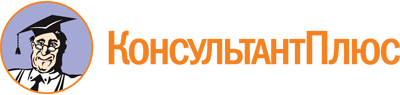 Указ Губернатора Омской области от 06.06.2014 N 71
(ред. от 08.06.2023)
"О медали "За благотворительность"
(вместе с "Положением о медали "За благотворительность")Документ предоставлен КонсультантПлюс

www.consultant.ru

Дата сохранения: 23.06.2023
 Список изменяющих документов(в ред. Указа Губернатора Омской области от 08.06.2023 N 128)Список изменяющих документов(в ред. Указа Губернатора Омской области от 08.06.2023 N 128)